ПРОТОКОЛ № 16Первенство России 2019 года по футболу среди лиц с заболеванием ЦП  Матч за 5-6 местоСтадион « Кировец » г. Тихвин                                                        « 9 » октября  2019 года.  Начало в  10  часов 00 минут. Освещение  Естественное.            Количество зрителей   100 чел.Результат  матча   8-4  в пользу  команды  «Олимпия» (Тихвин).                                                                   Первой половины 3-1  в пользу  команды  «Олимпия» (Тихвин).                                                                    Официальные   представителиПредупреждения игрокам ( Фамилия, Имя,   номер   игрока,     команда,    время,   причины   ) :Удаления       игроков     (  Фамилия, Имя,    номер    игрока,     команда,     время,     причины  ) :Извещение о подаче протеста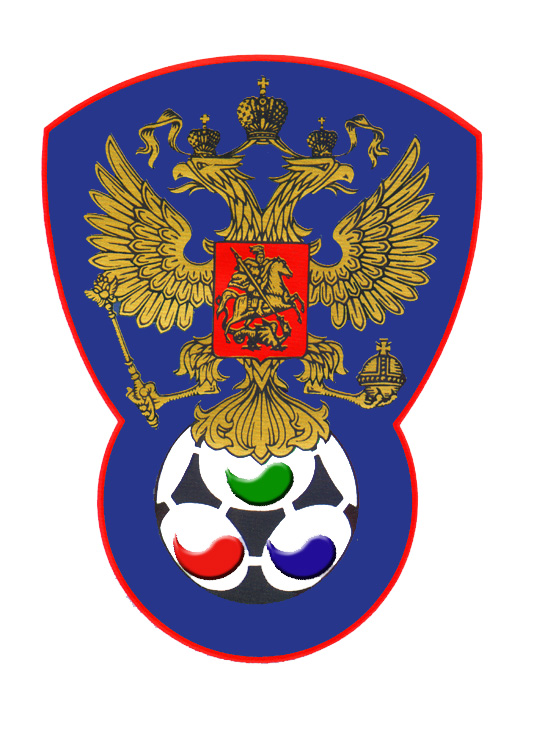 ВСЕРОССИЙСКАЯ ФЕДЕРАЦИЯФУТБОЛА ЛИЦ С ЗАБОЛЕВАНИЕМ ЦП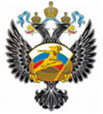 Олимпия (Тихвин)Зенит (Ижевск)Судейская бригадаФамилия , ИмяФамилия , ИмяКатегорияКатегорияГородГлавный  судьяЖвакин ДмитрийЖвакин Дмитрийв/кв/кЛен.обл.Помощник № 1Аньчков ДенисАньчков Денис1/к1/кЛен.обл.Помощник № 2 Абросимов ИванАбросимов Иван1/к1/кСанкт-ПетербургРезервный судьяАлексеев АлексейАлексеев Алексей1/к1/кСанкт-ПетербургБелыеБелыефутболкифутболкиФиолетовыеФиолетовыеСиниеСиниегетрыгетрыФиолетовыеФиолетовые№ФамилияИмяКлЗМЗаменыЗамены№ФамилияИмяКлЗМЗаменыЗамены№ФамилияИмяКлЗМ№мин№ФамилияИмяКлЗМ№мин1СторожевКирилл11Виноградов Илья12СиниковМаксим15ЛошкаревСергей13ПоповАндрей16РусиновМихаил19274СмолинАлександр17БакульевВиктор236НечипуренкоАндрей28ТумановИван27НикитинСергей2810СулеймановАлмаз19ОкуневЕгор111СалаевРуслан19ГородиловЕвгений1№Фамилия  и  инициалыДолжность№Фамилия  и  инициалыДолжность1Литвинов А.А.Тренер1Кузнецов А.В.Тренер22Лебедев Д.Э.ТренерЛошкарев Сергей № 5 «Зенит» (Ижевск) на 33 мин – грубая игра.Туманов Иван № 8 «Зенит» (Ижевск) на 40 мин – грубая игра.Никитин Сергей №7 «Олимпия» (Тихвин) на 40 мин – неспортивное поведение.НетНе поступалоГлавный судья_______________(Жвакин Д.)                  подписьфамилия и инициалыПодпись представителя принимающей команды_______________(Литвинов А.)                  подписьфамилия и инициалыПодпись представителя команды гостей_______________(Кузнецов А.)                  подписьфамилия и инициалы